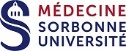 Faculté de médecine SORBONNE-UNIVERSITESite Pitié-Salpêtrière91-105 Boulevard de l’hôpital75013 PARISDirecteur de l’enseignement : Professeur Jésus GONZALEZ2018-2019NOM :PRENOM :INFORMATIONSPOUR LE DEROULEMENT DU STAGEVotre stage doit être effectué entre le 1er septembre 2018 et le 30 Juin 2019. Il aura une durée de 2 semaines.Les Objectifs du stage- Pathologies à valider :BPCO : n=10 dont initiation de VNI (n=2)Pathologies restrictives (neuro-musculaires ou non : n=10 dont initiation de VNI (n=2) SOH : n=10 dont initiation de VNI (n=2)- Modalités de ventilation :Instauration de VNI en aigu en hospitalisation ou en réanimation avec lectures de courbes : n=3Instauration de VNI à l’état stable avec lecture de courbes : n=3Suivi de VNI avec lectures de courbes : n=20Suivi de ventilation invasive : n=2 (optionnel)Un bon critère de terrain de stage est par exemple : Initiation ou suivi de 50 VNI au long cours par an (soit 4 VNI par mois) Vos dates et choix de stage devront être envoyés à la secrétaire pédagogique par email :  cecile.guillaume@sorbonne-université.frLe carnet de stage devra être signé et tamponné par le responsable.Ce carnet de stage est important, vous devrez le remettre à l’organisateur de l’enseignement, le Pr J GONZALEZ dès la fin du stage soit le jour de l’examen, soit par voie postale à l’adresse suivante :Faculté de Médecine SORBONNE-UNIVERSITECécile GUILLAUME – Secrétaire pédagogiqueBureau d’Appui à la PédagogieBureau 1091, Boulevard de l’Hôpital75013 ParisListe des stagesOUEST : Rouen : Pr CUVELIER et Dr PATOUT : antoine.cuvelier@chu-rouen.fr   3 stagiaires Angers : Dr Trzepizur : wotrzepizur@chu-angers.fr  nombre de stagiaires à définirRennes-Nantes : Dr PRIGENT (Rennes) : prigent@icloud.com et  Dr JAFFRE (Nantes) : sandrine.jaffre@chu-nantes.fr   4 stagiaires avec  1 semaine à Rennes et 1 semaine à Nantes Toulouse : Dr PONTIER et Dr DUPUIS : pontier.s@chu-toulouse.fr / dupuis.m@chu-toulouse.fr  8-10 stagiaires  NORD : Paris : Pitié-Salpêtrière :  Pr MORELOT et Pr GONZALEZ 18 stagiaires (), Raymond Poincarré : jesus.gonzalez@me.com (uniquement 1 semaine) à compléter avec service BPCO et SOH : Pr PRIGENT prigent@icloud.comReims : Dr LAUNOIS : claunois@chu-reims.fr   2 stagiairesLille : Dr MALLART :  Anne.MALLART@chru-lille.fr   nombre de stagiaires à définirEST : Dijon : Dr Rabec et Dr Georges : claudio.rabec@chu-dijon.fr / marjolaine.georges@chu-dijon.fr  4 stagiairesMetz : Dr MERCY magalie.mercy@gmail.com : uniquement 1 semaine à compléter  1 à 2 stagiaires Nancy : Dr SOLER : soler.julien@yahoo.fr  3-4 stagiairesToulon : Dr ARNAL et Dr GARNERO jean-michel@arnal.org  2 stagiairesGrenoble : Pr Tamisier : RTamisier@chu-grenoble.fr  3-4 stagiaires SUISSE : Genève : Pr Janssens : jean-paul.janssens@hcuge.ch  nombre de stagiaires à déterminer Neuchatel : Dr Van den Broecke Sandra : broecke.s@gmail.com  nombre de stagiaires à déterminer VALIDATION DE STAGE- Pathologies à valider :- Pathologies à valider (suite):- Pathologies à valider (suite):- Modalités de ventilation :- Modalités de ventilation (suite):- Modalités de ventilation (suite):- Modalités de ventilation (suite) : OptionnelNOTESPhotoobligatoireCARNET DE STAGED.I.U.Ventilation à domicile : VNIObjectif du stageDate de validationSignature du Maître de stage et tampon1 - BPCO - Initiation de VNI2 - BPCO - Initiation de VNI 3 – suivi BPCO4 - suivi BPCO5 - suivi BPCO6 - suivi BPCO7 - suivi BPCO8 - suivi BPCO9 - suivi BPCO10 - suivi BPCOObjectif du stageDate de validationSignature du Maître de stage et tampon1 -Pathologies restrictives - Initiation de VNI(neuro-musculaires ou non )2 - Pathologies restrictives - Initiation de VNI(neuro-musculaires ou non )3 - suivi Pathologies restrictives(neuro-musculaires ou non )4 - suivi Pathologies restrictives(neuro-musculaires ou non )5 - suivi Pathologies restrictives(neuro-musculaires ou non )6 - suivi Pathologies restrictives(neuro-musculaires ou non )7 - suivi Pathologies restrictives(neuro-musculaires ou non )8 - suivi Pathologies restrictives(neuro-musculaires ou non )9 - suivi Pathologies restrictives(neuro-musculaires ou non )10 - suivi Pathologies restrictives(neuro-musculaires ou non )Objectif du stageDate de validationSignature du Maître de stage et tampon1 – suivi SOH - Initiation de VNI2 – suivi SOH - Initiation de VNI3 – suivi SOH4 – suivi SOH5 – suivi SOH6 – suivi SOH7 – suivi SOH8 – suivi SOH9 – suivi SOH10 – suivi SOHObjectif du stageDate de validationSignature du Maître de stage et tampon1 - Instauration de VNI en aigu en hospitalisation ou en réanimation avec lectures de courbes 2 - Instauration de VNI en aigu en hospitalisation ou en réanimation avec lectures de courbes 3 - Instauration de VNI en aigu en hospitalisation ou en réanimation avec lectures de courbes 1 - Instauration de VNI à l’état stable avec lecture de courbes2 - Instauration de VNI à l’état stable avec lecture de courbes3 - Instauration de VNI à l’état stable avec lecture de courbesObjectif du stageDate de validationSignature du Maître de stage et tampon1 - suivi de VNI avec lectures de courbes2 - suivi de VNI avec lectures de courbes3 - suivi de VNI avec lectures de courbes4 - suivi de VNI avec lectures de courbes5 - suivi de VNI avec lectures de courbes6 - suivi de VNI avec lectures de courbes7 - suivi de VNI avec lectures de courbes8 - suivi de VNI avec lectures de courbes9 - suivi de VNI avec lectures de courbes10 - suivi de VNI avec lectures de courbesObjectif du stageDate de validationSignature du Maître de stage et tampon1 - suivi de VNI avec lectures de courbes2 - suivi de VNI avec lectures de courbes3 - suivi de VNI avec lectures de courbes4 - suivi de VNI avec lectures de courbes5 - suivi de VNI avec lectures de courbes6 - suivi de VNI avec lectures de courbes7 - suivi de VNI avec lectures de courbes8 - suivi de VNI avec lectures de courbes9 - suivi de VNI avec lectures de courbes10 - suivi de VNI avec lectures de courbesObjectif du stageDate de validationSignature du Maître de stage et tampon1 - suivi de ventilation invasive2 - suivi de ventilation invasive